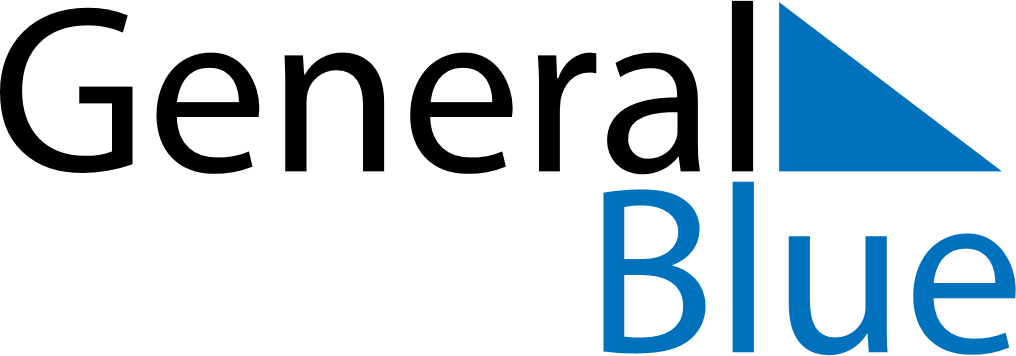 May 2024May 2024May 2024May 2024May 2024May 2024OEvertornea, Norrbotten, SwedenOEvertornea, Norrbotten, SwedenOEvertornea, Norrbotten, SwedenOEvertornea, Norrbotten, SwedenOEvertornea, Norrbotten, SwedenOEvertornea, Norrbotten, SwedenSunday Monday Tuesday Wednesday Thursday Friday Saturday 1 2 3 4 Sunrise: 3:38 AM Sunset: 9:06 PM Daylight: 17 hours and 28 minutes. Sunrise: 3:33 AM Sunset: 9:10 PM Daylight: 17 hours and 36 minutes. Sunrise: 3:29 AM Sunset: 9:14 PM Daylight: 17 hours and 44 minutes. Sunrise: 3:25 AM Sunset: 9:18 PM Daylight: 17 hours and 52 minutes. 5 6 7 8 9 10 11 Sunrise: 3:21 AM Sunset: 9:22 PM Daylight: 18 hours and 0 minutes. Sunrise: 3:17 AM Sunset: 9:26 PM Daylight: 18 hours and 8 minutes. Sunrise: 3:13 AM Sunset: 9:30 PM Daylight: 18 hours and 16 minutes. Sunrise: 3:09 AM Sunset: 9:34 PM Daylight: 18 hours and 25 minutes. Sunrise: 3:05 AM Sunset: 9:38 PM Daylight: 18 hours and 33 minutes. Sunrise: 3:01 AM Sunset: 9:42 PM Daylight: 18 hours and 41 minutes. Sunrise: 2:56 AM Sunset: 9:46 PM Daylight: 18 hours and 49 minutes. 12 13 14 15 16 17 18 Sunrise: 2:52 AM Sunset: 9:50 PM Daylight: 18 hours and 57 minutes. Sunrise: 2:48 AM Sunset: 9:54 PM Daylight: 19 hours and 6 minutes. Sunrise: 2:44 AM Sunset: 9:59 PM Daylight: 19 hours and 14 minutes. Sunrise: 2:40 AM Sunset: 10:03 PM Daylight: 19 hours and 23 minutes. Sunrise: 2:35 AM Sunset: 10:07 PM Daylight: 19 hours and 31 minutes. Sunrise: 2:31 AM Sunset: 10:11 PM Daylight: 19 hours and 40 minutes. Sunrise: 2:27 AM Sunset: 10:16 PM Daylight: 19 hours and 48 minutes. 19 20 21 22 23 24 25 Sunrise: 2:23 AM Sunset: 10:20 PM Daylight: 19 hours and 57 minutes. Sunrise: 2:18 AM Sunset: 10:25 PM Daylight: 20 hours and 6 minutes. Sunrise: 2:14 AM Sunset: 10:29 PM Daylight: 20 hours and 15 minutes. Sunrise: 2:09 AM Sunset: 10:34 PM Daylight: 20 hours and 24 minutes. Sunrise: 2:05 AM Sunset: 10:38 PM Daylight: 20 hours and 33 minutes. Sunrise: 2:00 AM Sunset: 10:43 PM Daylight: 20 hours and 42 minutes. Sunrise: 1:56 AM Sunset: 10:48 PM Daylight: 20 hours and 51 minutes. 26 27 28 29 30 31 Sunrise: 1:51 AM Sunset: 10:53 PM Daylight: 21 hours and 1 minute. Sunrise: 1:47 AM Sunset: 10:58 PM Daylight: 21 hours and 11 minutes. Sunrise: 1:42 AM Sunset: 11:03 PM Daylight: 21 hours and 20 minutes. Sunrise: 1:37 AM Sunset: 11:08 PM Daylight: 21 hours and 31 minutes. Sunrise: 1:32 AM Sunset: 11:13 PM Daylight: 21 hours and 41 minutes. Sunrise: 1:27 AM Sunset: 11:19 PM Daylight: 21 hours and 52 minutes. 